February 2021SundayMondayTuesdayWednesdayThursdayFridaySaturdayBlack History Month12 Ground Hog day 34  5 Give a kid a smile day 6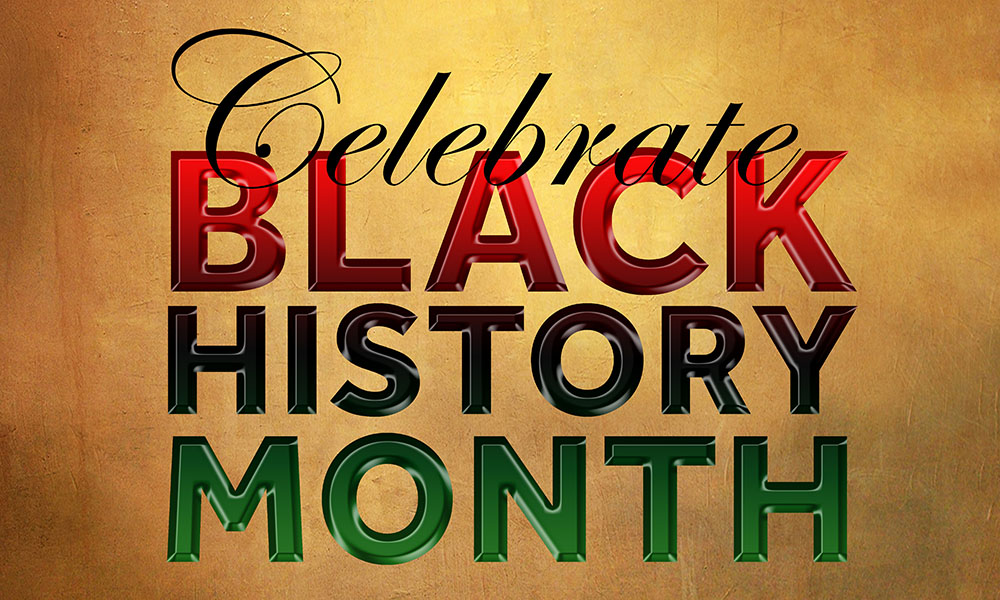 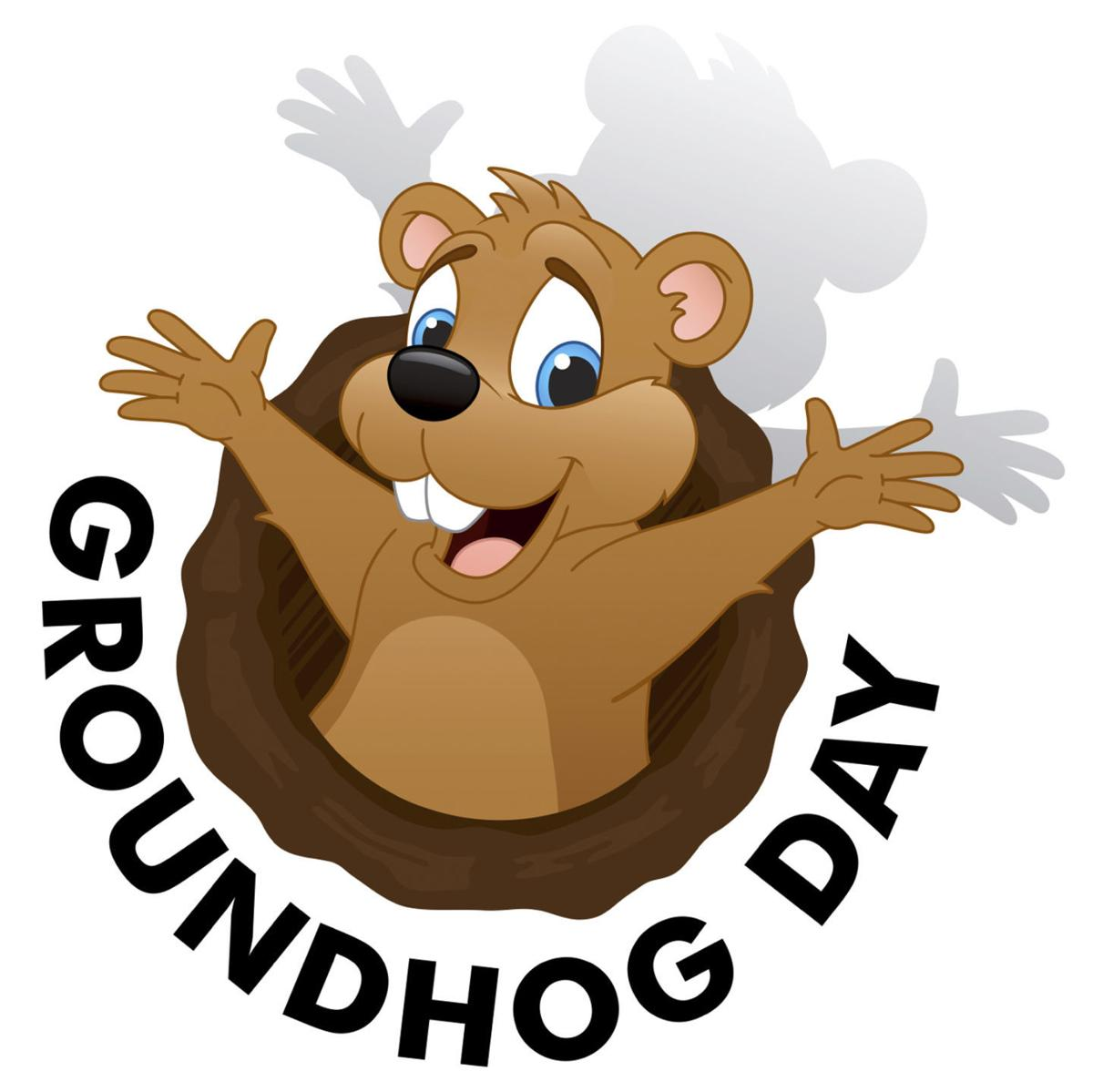 Thank a Mail carrier day 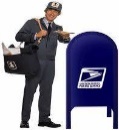 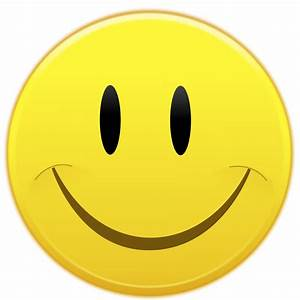 78   Parent Referral Program Starts9 Pizza Day 1011  12  13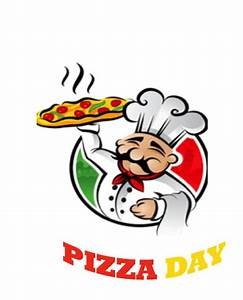 Classroom Friendship parties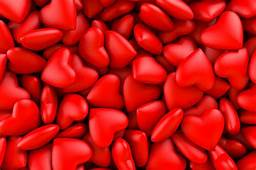 14 Valentine’s day 15C16   1718   19 20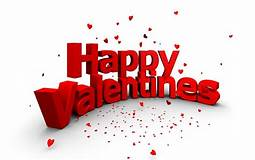 Closed for president day (teacher workday)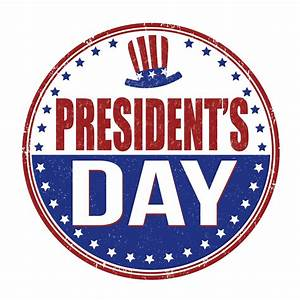 Marti Gras Purple and gold day 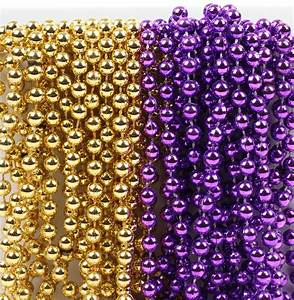 National Pet day 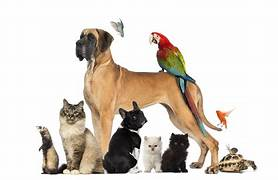 212223 2425 26 27National Tortilla day 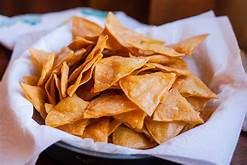 Fairy tale day 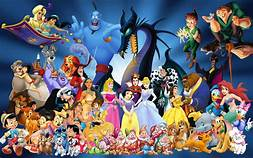 28